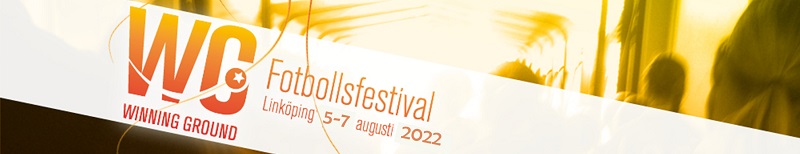 Välkomna till Winning Ground 2022!Nästa helg är det dags för Sveriges bästa fotbollsfestival för tjejer – och ni är varmt välkomna till Linköping!Här kommer lite samlad info, och allt finns även att hitta på vår hemsida https://winningground.se/  samt via Procup-Myteam. Incheckning:18.00 – 20.00 Infocenter öppet på Saab Arena för registrering av lag som anmält ankomst under torsdagen.7.30-12.00 Infocenter öppet på Saab Arena för incheckning. Samtliga lag bör registrera sig innan sin första match, och ska ha registrerat sig senast vid lunch sin första speldag.Boenden/mat: Övernattande lag kommer att inkvarteras på Anders Ljungstedts gymnasium och Katedralskolan. Lag boende på ”Ljunkan” äter alla sina måltider där. Lag boende på Katedralskolan äter frukost på Katedral, övriga måltider på Anders Ljungstedts gymnasium. Frukost alla dagar 6.30-9.00Lunch alla dagar 11.00-14.00Middag fredag 17.00-20.00, lördag 15.30-17.30 Lördagen kommer ert lag bli tilldelad en specifik mattid, så vi minskar trängseln och ser till att alla hinner äta innan LFC-Hammarby. Den tiden får ni vid incheckningen.Matsedel: https://winningground.se/om-festivalen/matsedel/Ledarduschar: På Anders Ljungstedts Gymnasium – Idrottshallen Fredag+ Lördag kl 19-22, samt lördag + Söndag kl 7-10. Följ skyltning på plats. Spelarna duschar i omklädningsrummen kring Saab Arena.Spelschema:Spelschemat har ni fått mailat till er samt att det ligger under Myteams i Procup. Se till att vara i god tid vid planen innan era matcher, samt ha med egna uppvärmningsbollar. Bortalaget ansvarar för att laget har annorlunda färg på tröja än hemmalaget – eller ta med västar. Efter matcherna tackar lagen varandra, domaren och publiken – och avlägsnar sig sedan så fort som möjligt från planen, så nästa gäng kan sätta i gång.Arenamatchen:En av höjdpunkterna under helgen – marschera in på Linköping Arena som våra allsvenska spelare och känn in atmosfären och hör speakern läsa upp ditt namn. Dessa matcher har en kortare speltid, så att alla ska hinnas med. Särskilda instruktioner gällande laguppställning mm för arenamatchen hittar ni här: https://winningground.se/wp-content/uploads/2018/07/Arenamatcher.pdf. Den spelarförteckning som finns i MyTeam onsdag lunch 3/8 kommer användas. Senare ändringar – lagen tar med spelarförteckning själva och lämnar funktionär på arenan 15 min före matchen.Samma gäller dessa matcher, följ instruktionerna ni får av planvärdarna på plats gällande lämnande av planen mm.Domare:Vi använder ungdomsdomare som har relevant utbildning för den klass de dömer i, och vi kommer att ha domarcoacher från Östergötlands Fotbollsförbund på plats som stöttning, genom projektet ”Ingen domare- Ingen match” som stöttas av Glimstedts Advokatbyrå.Med det skrivet vill vi påminna alla vuxna runt lagen att det är barn och ungdomsidrott vi sysslar med, domaren är en ungdom under upplärning som gör sitt bästa, och vi vuxna runt planerna har ett gemensamt ansvar att se till att spelare och domare får en så positiv och trevlig miljö på planen som möjligt. Kiosk:Huvudkiosken kommer att finnas på Stångebrofältet, där kommer ni att hitta hamburgare, korv, fika, dricka, kaffe mm. Den är öppen under hela tiden matcher pågår.LFC kommer att ha sin kiosk öppen på Linköping Arena under de dagar vi spelar där.Enklare kiosker kommer finnas på båda våra boenden.Churroskungen kommer att finnas på plats fredag – söndag på Stångebro.Funktionärer:Precis som i alla andra cuper är det anhöriga samt seniorspelare från våra olika arrangörsföreningar som jobbar ideellt under cupdagarna – de gör sitt yttersta för att hjälpa våra gästande lag oavsett om det rör sig om information, matservering, rumsöppning, toalettstädning eller hamburgergrillning. De förtjänar, precis som er ideella ledare, en stor eloge för sitt engagemang och tid!Utcheckning från boenden:Senast 13,00 ska lagen ha lämnat och grovstädat sina övernattningssalar, fått dom okejade av en funktionär och lämnat skolan.Specialerbjudande till alla våra gäster!!Passa på att göra en kul aktivitet mellan matcherna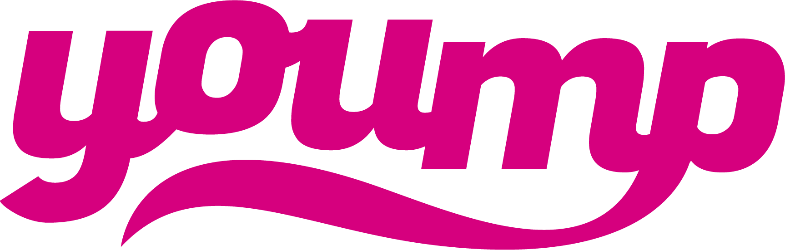 ERBJUDANDE: Kom och upplev rörelseglädje hos YOUMP - trampolinparken för hela familjen! Med online.BOKA HOPPTID HÄR: https://yoump.booknow.software/Booking/s/? site=a0I4K000000ciwVUAQ#_ga=2.237678341.426148409.1656917583-2068080559.1655451719 Giltighetstid: 5 - 7 Augusti. Erbjudandet kan ej kombineras med andra erbjudanden. Önskar ni komma och hoppa med hela laget kostar det endast 99 kr/person på fredag 5/8 och 129 kr/person på lördag 6/8 samt söndag 7/8. I priset är även våra specialdesignade hoppstrumpor inkluderade, värde 49 kr/par. Föreningar bokar genom att maila info@yoump.se - ange WINNING GROUND i ämnesraden och hur många deltagare ni önskar boka för i mailet.Med detta vill vi i cupledningen önska er välkomna till en riktigt härlig helg i Linköping!//Maria, Fredrik, Chrille & Heléne